1.	All correct PPE to be worn, particularly gloves an eye protection.2.	3.	4.5.6.7.8.9.10.Company Name:Site:Company Name:Site: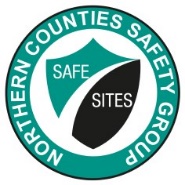 COSHH AssessmentCOSHH AssessmentSupplier:Banner Chemicals GroupBanner Chemicals GroupCOSHH Number30page 1Assessment By:Activity:Activity:Review DateAssessment DateAdblue additive for diesel enginesAdblue additive for diesel enginesPersons/Groups at RiskPersons/Groups at RiskFitters, Plant operatorsFitters, Plant operatorsNAME OF HAZARDOUS SUBSTANCE USED OR CREATEDAdblue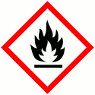 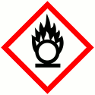 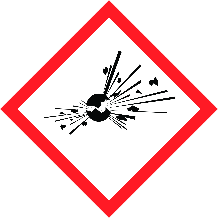 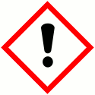 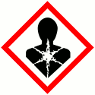 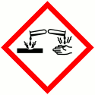 FLAMMABLEFLAMMABLEOXIDISINGOXIDISINGEXPLOSIVEEXPLOSIVEIRRITANTIRRITANTHARMFULHARMFULCORROSIVECORROSIVECORROSIVEYESNOYESNOYESNOYESNOYESNOYESNONOInsert  in appropriate boxesInsert  in appropriate boxesInsert  in appropriate boxesInsert  in appropriate boxesInsert  in appropriate boxesInsert  in appropriate boxesInsert  in appropriate boxesInsert  in appropriate boxesInsert  in appropriate boxesInsert  in appropriate boxesInsert  in appropriate boxesInsert  in appropriate boxesInsert  in appropriate boxesInsert  in appropriate boxesInsert  in appropriate boxesInsert  in appropriate boxesInsert  in appropriate boxesInsert  in appropriate boxes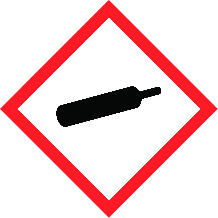 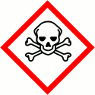 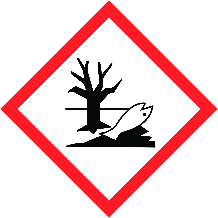 COMPRESSED GASCOMPRESSED GASTOXICTOXICHARMFUL TO THE EINVIRONMENTHARMFUL TO THE EINVIRONMENTYESNOYESNOYESNOYESNOYESNOYESNONOInsert  in appropriate boxesInsert  in appropriate boxesInsert  in appropriate boxesInsert  in appropriate boxesInsert  in appropriate boxesInsert  in appropriate boxesInsert  in appropriate boxesInsert  in appropriate boxesInsert  in appropriate boxesInsert  in appropriate boxesInsert  in appropriate boxesInsert  in appropriate boxesInsert  in appropriate boxesInsert  in appropriate boxesInsert  in appropriate boxesInsert  in appropriate boxesInsert  in appropriate boxesInsert  in appropriate boxesPlease add comments into boxes where required.Please add comments into boxes where required.Insert  in appropriate boxesInsert  in appropriate boxesYESNONOIs Manufacturers Safety Data Sheet available?Is Manufacturers Safety Data Sheet available?Is Manufacturers Safety Data Sheet available?Does the Substance have a Workplace Exposure Limit (WEL)? Does the Substance have a Workplace Exposure Limit (WEL)? Does the Substance have a Workplace Exposure Limit (WEL)? If the substance has a WEL please state. if un-sure check HSE document – EH40If the substance has a WEL please state. if un-sure check HSE document – EH40If the substance has a WEL please state. if un-sure check HSE document – EH40Can a safer substance be used or can the substance be enclosed or extracted.Can a safer substance be used or can the substance be enclosed or extracted.Can a safer substance be used or can the substance be enclosed or extracted.Will employees be given information and training?Will employees be given information and training?Will employees be given information and training?Will Personal Protective Equipment be provided for employees?Will Personal Protective Equipment be provided for employees?Will Personal Protective Equipment be provided for employees?     State the standard of RPE (respirators)     State the standard of RPE (respirators)     State the standard of RPE (respirators)     State the standard of Goggles or Spectacles     State the standard of Goggles or Spectacles     State the standard of Goggles or SpectaclesBS EN166 safety glasses/goggles     State the standard of Gloves     State the standard of Gloves     State the standard of GlovesPVC without knitted backs or knit wrists     State the standard of Overalls     State the standard of Overalls     State the standard of Overalls     State the standard of Boots     State the standard of Boots     State the standard of BootsISO EN20345     Other Equipment     Other Equipment     Other EquipmentAttach details if YESWill Exposure Monitoring and/or Control Measures be required?Will Exposure Monitoring and/or Control Measures be required?Will Exposure Monitoring and/or Control Measures be required?Attach details if YESWill Health Surveillance be necessary?Will Health Surveillance be necessary?Will Health Surveillance be necessary?Attach details if YESDoes this Substance need to be disposed of by a Waste Disposal Contractor?Does this Substance need to be disposed of by a Waste Disposal Contractor?Does this Substance need to be disposed of by a Waste Disposal Contractor?Does this Substance need to be disposed of by a Waste Disposal Contractor?Have all necessary First-aid requirements been provided?Have all necessary First-aid requirements been provided?Have all necessary First-aid requirements been provided?Have Storage requirements for the substance been provided/arranged on site?Have Storage requirements for the substance been provided/arranged on site?Have Storage requirements for the substance been provided/arranged on site?FIRST AID, FIRE FIGHTING, STORAGE & HANDLING, DISPOSAL AND ACCIDENTAL RELEASE INSTRUCTIONS ARE PROVIDED ON PAGES 2 & 3FIRST AID, FIRE FIGHTING, STORAGE & HANDLING, DISPOSAL AND ACCIDENTAL RELEASE INSTRUCTIONS ARE PROVIDED ON PAGES 2 & 3FIRST AID, FIRE FIGHTING, STORAGE & HANDLING, DISPOSAL AND ACCIDENTAL RELEASE INSTRUCTIONS ARE PROVIDED ON PAGES 2 & 3Number of Sheets attached to this AssessmentNumber of Sheets attached to this AssessmentNumber of Sheets attached to this AssessmentFIRST AID INSTRUCTIONSFIRST AID INSTRUCTIONSFIRST AID INSTRUCTIONSFIRST AID INSTRUCTIONSFIRST AID INSTRUCTIONSFIRST AID INSTRUCTIONSFIRST AID INSTRUCTIONSRoute of Exposure, orType of InjuryFirst Aid TreatmentFirst Aid TreatmentFirst Aid TreatmentFirst Aid TreatmentFirst Aid TreatmentFirst Aid TreatmentSkin Contact Wash skin thoroughly with soap and water. Remove contaminated clothing. Get medicalattention if irritation persists after washing.Wash skin thoroughly with soap and water. Remove contaminated clothing. Get medicalattention if irritation persists after washing.Wash skin thoroughly with soap and water. Remove contaminated clothing. Get medicalattention if irritation persists after washing.Wash skin thoroughly with soap and water. Remove contaminated clothing. Get medicalattention if irritation persists after washing.Wash skin thoroughly with soap and water. Remove contaminated clothing. Get medicalattention if irritation persists after washing.Wash skin thoroughly with soap and water. Remove contaminated clothing. Get medicalattention if irritation persists after washing.Eye Contact Remove any contact lenses and open eyelids wide apart. Continue to rinse for at least 15minutes. Continue to rinse for at least 15 minutes. Get medical attention if any discomfortcontinuesRemove any contact lenses and open eyelids wide apart. Continue to rinse for at least 15minutes. Continue to rinse for at least 15 minutes. Get medical attention if any discomfortcontinuesRemove any contact lenses and open eyelids wide apart. Continue to rinse for at least 15minutes. Continue to rinse for at least 15 minutes. Get medical attention if any discomfortcontinuesRemove any contact lenses and open eyelids wide apart. Continue to rinse for at least 15minutes. Continue to rinse for at least 15 minutes. Get medical attention if any discomfortcontinuesRemove any contact lenses and open eyelids wide apart. Continue to rinse for at least 15minutes. Continue to rinse for at least 15 minutes. Get medical attention if any discomfortcontinuesRemove any contact lenses and open eyelids wide apart. Continue to rinse for at least 15minutes. Continue to rinse for at least 15 minutes. Get medical attention if any discomfortcontinuesInhalation Remove affected person from source of contamination. Get medical attention if any discomfort continues.Remove affected person from source of contamination. Get medical attention if any discomfort continues.Remove affected person from source of contamination. Get medical attention if any discomfort continues.Remove affected person from source of contamination. Get medical attention if any discomfort continues.Remove affected person from source of contamination. Get medical attention if any discomfort continues.Remove affected person from source of contamination. Get medical attention if any discomfort continues.IngestionDo not induce vomiting. Get medical attention if any discomfort continues.Do not induce vomiting. Get medical attention if any discomfort continues.Do not induce vomiting. Get medical attention if any discomfort continues.Do not induce vomiting. Get medical attention if any discomfort continues.Do not induce vomiting. Get medical attention if any discomfort continues.Do not induce vomiting. Get medical attention if any discomfort continues.General InformationNo additional symptoms or effects are anticipatedNo additional symptoms or effects are anticipatedNo additional symptoms or effects are anticipatedNo additional symptoms or effects are anticipatedNo additional symptoms or effects are anticipatedNo additional symptoms or effects are anticipatedFIRE FIGHTING MEASURESFIRE FIGHTING MEASURESHazardMeasuresFire  Use foam, carbon dioxide, dry powder or water fog to extinguishStabilityThere are no known reactivity hazards associated with this product.Decomposition ProductsAmmoniaMANUFACTURERS INFORMATIONMANUFACTURERS INFORMATIONManufacturers Name and AddressSamuel Banner & Co LtdHampton CourtManor ParkRuncornCheshireWA7 1TU, UKManufacturers Health & Safety Data Sheet Reference430324 Hour Emergency Telephone Number0207 405 5375 (National Chemical Emergency Centre) 0870 190 6777 (National ChemicalEmergency Centre) +44 (0)1270 502891Regulatory Information: Warning Label PhrasesP305+P351+P338 IF IN EYES: Rinse cautiously with water for several minutes. Remove contact lenses, if present and easy to do. Continue rinsing.STORAGE AND HANDLINGSTORAGE AND HANDLINGHazardMeasuresHandling Avoid contact with skin and eyes. Provide adequate ventilationStorageStore at moderate temperatures in dry, well ventilated area. Store in closed original containerat temperatures between 0°C and 30°C. Do not use containers made of the followingmaterials: Copper and its alloys. Galvanised containers.DISPOSAL MEASURESDISPOSAL MEASURESHazardMeasuresPollution of water courses or drainsAbsorb spillage with non-combustible, absorbent material. Collect and place in suitable waste disposal containers and seal securely. Flush contaminated area with plenty of water.Do not allow to enter water courses or drains.ACCIDENTAL RELEASE MEASURESACCIDENTAL RELEASE MEASURESHazardMeasuresSpillageContain spillage with sand, earth or other suitable non-combustible material. Avoid discharge into drains or watercourses or onto the ground.USAGE/EXPOSUREUSAGE/EXPOSUREFrequency and Duration of useWeekly up to 2 hoursMaximum number of people involved in activity2Quantities stored/used1000 litres IBCExposure levelsN/A No WEL, non-hazardousName:Signature:Date:Name:Signature:Date: